 LPS Mathematics:  Year 8 Unit 5 – Geometric Reasoning 1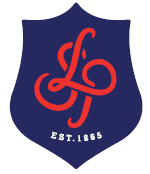 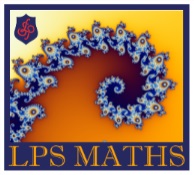        Enquiry Question: Why are there 360o in a full turn?Enquiry Question: Why are there 360o in a full turn?Date:                                                    New Thoughts:  …………………………………………………………………………………………………………………………………………………………………………………………………………………………………………………………………………………………………………………………………………………………………Date:                           Final Thoughts:  ………………………………………………………………………………………………………………………………………………………………………………………………………………………………………………………………………………………………………………………………………………………………………………………………………………………………………………………………………………………………………………………………………………………………………………………………………………………Key Topics and Learning Sequence Key Topics and Learning Sequence Key Topics and Learning Sequence Key Topics and Learning Sequence Key Topics and Learning Sequence Key Topics and Learning Sequence Key Topics and Learning Sequence Key Topics and Learning Sequence Key Topics and Learning Sequence Key Topics and Learning Sequence = First Steps= First Steps     = Moving On     = Moving On     = Moving On         = Stretch         = Stretch             = Challenge             = Challenge1. AnglesCan define what an angle is.Can define acute, obtuse, reflex and right angles.Label an angle correctly using notation.Know what the angle sum on a straight line is.Know the angle sum around a point.Know the history of the measurement of an angle. 2) Measuring lengths and anglesUse a protractor to measure and draw an acute angle. 	Measure and draw obtuse angles. Measure and draw reflex angles.Measure a line segment. 2) Measuring lengths and anglesUse a protractor to measure and draw an acute angle. 	Measure and draw obtuse angles. Measure and draw reflex angles.Measure a line segment. 3) Understanding what lines areKnow what we mean by a point. Can define a line, line segment and line ray. Understand the links between line segments and an angle in terms of a rotation. Know the history of the language in geometry. 3) Understanding what lines areKnow what we mean by a point. Can define a line, line segment and line ray. Understand the links between line segments and an angle in terms of a rotation. Know the history of the language in geometry. 3) Understanding what lines areKnow what we mean by a point. Can define a line, line segment and line ray. Understand the links between line segments and an angle in terms of a rotation. Know the history of the language in geometry. 4) Understanding what parallel meansCan define and draw parallel lines 	Draw and identify a transversal line 	Can reason to find opposite angles Can reason to find corresponding and alternate angles	Can reason to find supplementary angle4) Understanding what parallel meansCan define and draw parallel lines 	Draw and identify a transversal line 	Can reason to find opposite angles Can reason to find corresponding and alternate angles	Can reason to find supplementary angle5) Reasoning with angle factsCan find missing angles on a straight line Can find missing angles around a pointProve/Use the angle sum in a triangle Can apply angle facts to other geometric shapesCan find the angle between clock hands How does this unit fit into your mathematical learning journey?How does this unit fit into your mathematical learning journey?How does this unit fit into your mathematical learning journey?How does this unit fit into your mathematical learning journey?Further Exploration, Enrichment and Cultural CapitalFurther Exploration, Enrichment and Cultural CapitalFurther Exploration, Enrichment and Cultural CapitalFurther Exploration, Enrichment and Cultural CapitalFurther Exploration, Enrichment and Cultural CapitalFurther Exploration, Enrichment and Cultural CapitalReasoning in mathematics is an especially important skill and one which is applied in many areas. You first developed this skill during your proportional reasoning unit in Year 7 and later will reason when working on further algebraic and geometric topics you meet in Year 9 and Year 10. Reasoning in mathematics is an especially important skill and one which is applied in many areas. You first developed this skill during your proportional reasoning unit in Year 7 and later will reason when working on further algebraic and geometric topics you meet in Year 9 and Year 10. Reasoning in mathematics is an especially important skill and one which is applied in many areas. You first developed this skill during your proportional reasoning unit in Year 7 and later will reason when working on further algebraic and geometric topics you meet in Year 9 and Year 10. Reasoning in mathematics is an especially important skill and one which is applied in many areas. You first developed this skill during your proportional reasoning unit in Year 7 and later will reason when working on further algebraic and geometric topics you meet in Year 9 and Year 10. Reading: https://kids.britannica.com/kids/article/geometry/353174  Enrichment: Explore the Babylonians	Explore who the Babylonians were	Explore their number system and why they chose it	Explore other forms of measuring angles apart from degreesCultural Capital: Visit the Tate and go view artwork by the artist Piet Mondrian. How does this connect to this unit of work?Reading: https://kids.britannica.com/kids/article/geometry/353174  Enrichment: Explore the Babylonians	Explore who the Babylonians were	Explore their number system and why they chose it	Explore other forms of measuring angles apart from degreesCultural Capital: Visit the Tate and go view artwork by the artist Piet Mondrian. How does this connect to this unit of work?Reading: https://kids.britannica.com/kids/article/geometry/353174  Enrichment: Explore the Babylonians	Explore who the Babylonians were	Explore their number system and why they chose it	Explore other forms of measuring angles apart from degreesCultural Capital: Visit the Tate and go view artwork by the artist Piet Mondrian. How does this connect to this unit of work?Reading: https://kids.britannica.com/kids/article/geometry/353174  Enrichment: Explore the Babylonians	Explore who the Babylonians were	Explore their number system and why they chose it	Explore other forms of measuring angles apart from degreesCultural Capital: Visit the Tate and go view artwork by the artist Piet Mondrian. How does this connect to this unit of work?Reading: https://kids.britannica.com/kids/article/geometry/353174  Enrichment: Explore the Babylonians	Explore who the Babylonians were	Explore their number system and why they chose it	Explore other forms of measuring angles apart from degreesCultural Capital: Visit the Tate and go view artwork by the artist Piet Mondrian. How does this connect to this unit of work?Reading: https://kids.britannica.com/kids/article/geometry/353174  Enrichment: Explore the Babylonians	Explore who the Babylonians were	Explore their number system and why they chose it	Explore other forms of measuring angles apart from degreesCultural Capital: Visit the Tate and go view artwork by the artist Piet Mondrian. How does this connect to this unit of work?